LITERASI MEDIA DALAM PENYEBARAN INFORMASI HOAX DI MEDIA SOSIAL(Studi Fenomenologi Pengguna Instagram Pada Siswa SMA Pasundan 2 Bandung dalam Penyebaran Informasi Hoax)DENNI DAMARANPM 148080022TESISUntuk memenuhi salah satu syarat dalam  menempuh ujian guna memperoleh gelar Magister Ilmu Komunikasi Program Studi Magister Ilmu Komunikasi Program Pascasarjana Universitas Pasundan Bandung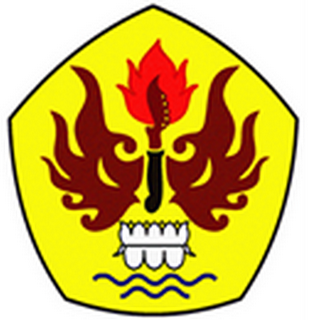 PROGRAM PASCASARJANAUNIVERSITAS PASUNDANBANDUNG2018